GERALDTON HOCKEY ASSOCIATION UMPIRE APPROVAL NOMINATION FORM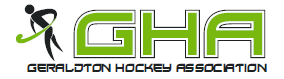 Umpire Name     _____________________________________ Phone number   ____________________Email address     _____________________________________Club    _________________________________                  Do you have any HA Qualifications YES / NOYears of Umpiring Experience _______       	                         (circle one)    Community    Level 1     Level 2Playing level (if applicable) (Circle one)	Sub Juniors	Girls 7/9	Boys 7/9	Girls 10/12	Boys 10/12WAR		MAR		WA		MAForm to be used if a player is going to continually Umpire in grades higher than the lowest grade, they play in.  The Umpire will also be called upon by the Association to umpire games other than those allocated by their Club Umpire Co-ordinator.What Level of Umpiring is the request for? (Circle those requested)Sub Juniors 	Girls 7/9	Boys 7/9	Girls 10/12	Boys 10/12WAR		MAR		WA		MASigned by the Umpire above   ______________________________________     Date   _____________Signed by Nominating Person/Club   _________________________________     Date   _____________GHA APPROVAL PROCESSDate received by GHA 							Date   ______________Does the nominated Umpire need to be assessed prior to approval?	YES / NOIf YES, GHA Umpire Co-ordinator to Assess			          	Date   ________________Assessment Completed							Date   ________________Working with Children Check YES / NO               Card Number  __________ Expiry Date:  ___________Exemption Reason:      __________________________________________________________________Approved by GHA Co-ordinator						Date   ________________Approved by Umpire Co-ordinators Meeting				Date   ________________Approved by GHA Participation Committee / Board			Date   ________________Approval listed on File and advertised to ALL CLUBS			Date   ________________Certificate Issued							Date    ________________